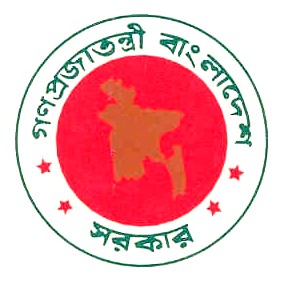 Government of the People’s Republic of BangladeshOffice of the Superintending EngineerRangpur PWD Circle, RangpurPhone: 0521-62512, Fax: 0521-62422www.pwd.gov.bdINVITATION FOR TENDER IFT NO. 01(Civil)/2016-2017Memo No: 25.36.8500.110.14.131.16.1754-pra                                                                         Date: 18/07/2016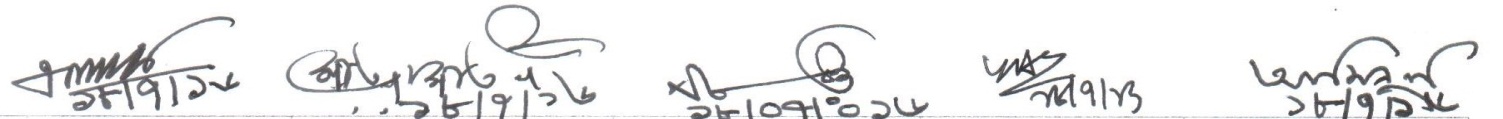 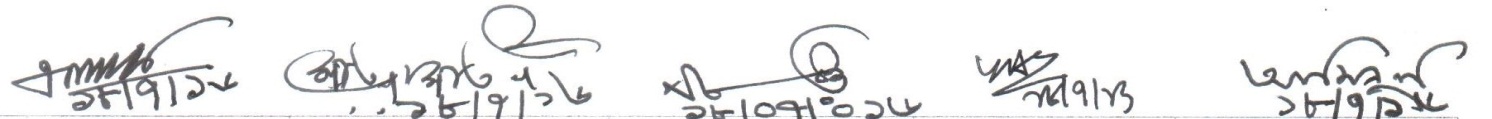 0101Ministry/DivisionMinistry/DivisionMinistry of Health and Family Welfare (MOHFW)0202AgencyAgencyPublic Works Department0303Procuring Entity NameProcuring Entity NameExecutive Engineer, Lalmonirhat PWD Division, Lalmonirhat.0404Procuring Entity CodeProcuring Entity CodeN/A0505Procuring Entity DistrictProcuring Entity DistrictLalmonirhat.0606Invitation forInvitation forWorks0707Tender Invitation Ref. No & DateTender Invitation Ref. No & Date¯^v¯’¨ I cwievi Kj¨vY gš¿Yvj‡qi ¯§viK bs-¯^vcKg/¯^v¯’¨-1/PFD-2/2012/135,ZvwiLt 26/04/2016wLªt          KEY INFORMATION          KEY INFORMATION          KEY INFORMATION          KEY INFORMATION          KEY INFORMATION0808Procurement MethodProcurement MethodNational Competitive Tendering : Open Tendering Method (OTM)          FUNDING INFORMATION          FUNDING INFORMATION          FUNDING INFORMATION          FUNDING INFORMATION          FUNDING INFORMATION0909Budget & Source of FundsBudget & Source of FundsGOB.          PARTICULAR INFORMATION          PARTICULAR INFORMATION          PARTICULAR INFORMATION          PARTICULAR INFORMATION          PARTICULAR INFORMATION1010Project/ Programme NameProject/ Programme NameHealth, Population & Nutrition Sector Development Programme (HPNSDP)1111Tender no.Tender no.01 (Civil)/ 2016-20171212Tender NameTender NameUp-gradation and Renovation of Lalmonirhat District Hospital from 100 to 250 Bed (Sub-Head : 8-storied Hospital Building with 10–storied Foundation, Internal Sanitary & Water Supply, Internal and External Electrification, Underground Reservoir, Pump house, Deep Tube-well, Boundary wall, Air Cooler, PABX, Lift, Generator, Substation Building and Equipments, Fire Extinguisher, Approach road, Car parking, Compound Lighting and Arboriculture).1313Tender Last Selling Date & TimeTender Last Selling Date & TimeUp to 29/08/2016 During Office Hours.1414Tender Submission Last Date & TimeTender Submission Last Date & Time30/08/2016 Up to 12:00 Noon. 1515Tender Opening Date,Time & Palce of Opening Tender Document.Tender Opening Date,Time & Palce of Opening Tender Document.30/08/2016 at 3:00 PM. Office of the Superintending Engineer, Rangpur PWD Circle, Rangpur.NB: Intending Tenderers or their authorized representatives may remain present during opening of tenders.1616Name & Address of the OfficesName & Address of the OfficesName & Address of the Officesi) Selling Tender Document (Principal)i) Selling Tender Document (Principal)Office of the Executive Engineer, PWD. Division, Lalmonirhat.ii) Selling Tender Document (others)ii) Selling Tender Document (others)Office of the Divisional Commissioner, Rangpur Division, Rangpur, Office of the Deputy Inspector General (DIG), Bangladesh Police, Rangpur Range, Rangpur, Executive Engineer. PWD. Division-1, Dhaka/ PWD Division-1, Chittagong/ PWD Division-1, Khulna/ PWD Division, Sylhet/ PWD Division, Barisal/ PWD Division-I, Rajshahi/ Dinajpur/ Panchagarh/ Gaibandha/ Kurigram/ Nilphamari/ Rangpur/ Thakurgaon/ Lalmonirhat.1717Name & Address of the Offices for Receiving Tender DocumentName & Address of the Offices for Receiving Tender DocumentOffice of the Superintending Engineer, Rangpur PWD Circle, Rangpur.Office of the Divisional Commissioner, Rangpur Division, Rangpur.Office of the Deputy Inspector General (DIG), Bangladesh Police, Rangpur Range, RangpurOffice of the Executive Engineer, PWD Division, Lalmonirhat.1818Place/Date/Time for Pre-Tender MeetingPlace/Date/Time for Pre-Tender MeetingOffice of the Superintending Engineer, Rangpur PWD Circle, Rangpur. Date: 10/08/2016, Time : 10.00 AM          INFORMATION FOR TENDERER          INFORMATION FOR TENDERER          INFORMATION FOR TENDERER          INFORMATION FOR TENDERER          INFORMATION FOR TENDERER19Eligibility of TenderersEligibility of TenderersEligibility of TenderersEligibility of Tenderers19This invitation for Tenders is open to all eligible Tenderers as mentioned below :This invitation for Tenders is open to all eligible Tenderers as mentioned below :19(a) (a) Reputed Contractors/ Construction Firms who have minimum 08(Eight) years of general experience in Construction Works.Reputed Contractors/ Construction Firms who have minimum 08(Eight) years of general experience in Construction Works.( A.K.M. Anamul Haque)Sub-Assistant EngineerRangpur PWD Circle Rangpur ( Md.Abdul Matin)Sub-Assistant Engineer (E/M)Rangpur PWD Circle Rangpur(MD. Hasanur Reza)Assistant Engineer(Staff Officer)Rangpur PWD Circle Rangpur(Md. Qutub Al-Hossain)Executive EngineerPWD Division Lalmonirhat(Md. Aminul Islam Khan)Superintending EngineerRangpur PWD Circle, Rangpur(b) (b) Having Experience in successful completion of at least one / two number of works either (i)1(one) number of Building Construction Work including civil, sanitary and internal electrification works with 06(Six) storied foundation amounting Tk.1850.00 (OneThousand eight hundred fifty) Lac and (ii) 01(One) no of work against supply and installation of lift in/c Generator and Sub-Station amounting Tk.150.00 (One hundred fifty) Lac in a single or multipule nos of  tender/Contract (The works mentioned in (i)&(ii) may be in a single tender/contract or may be in two different tender/contract against same or different building) in Government / Semi Government / Autonomous Organization of Bangladesh during the last 08(Eight) years (Years counting backward from the date of publication of IFT in the news paper). The work certificate for successful completion of a building construction work shall have to be issued by the authority concerned/Executive Engineer of concerned department / organization duly verified by the concerned Executive Engineer of PWD of that district under whose jurisdiction the work has been done. In case of the work done under PWD, the certifying and authenticating authority shall be the concerned Executive Engineer. Tenderer will use prescribed additional form PW3-13 attached with the tender document for work certificate. Self work will not be entertained for the work experience.Having Experience in successful completion of at least one / two number of works either (i)1(one) number of Building Construction Work including civil, sanitary and internal electrification works with 06(Six) storied foundation amounting Tk.1850.00 (OneThousand eight hundred fifty) Lac and (ii) 01(One) no of work against supply and installation of lift in/c Generator and Sub-Station amounting Tk.150.00 (One hundred fifty) Lac in a single or multipule nos of  tender/Contract (The works mentioned in (i)&(ii) may be in a single tender/contract or may be in two different tender/contract against same or different building) in Government / Semi Government / Autonomous Organization of Bangladesh during the last 08(Eight) years (Years counting backward from the date of publication of IFT in the news paper). The work certificate for successful completion of a building construction work shall have to be issued by the authority concerned/Executive Engineer of concerned department / organization duly verified by the concerned Executive Engineer of PWD of that district under whose jurisdiction the work has been done. In case of the work done under PWD, the certifying and authenticating authority shall be the concerned Executive Engineer. Tenderer will use prescribed additional form PW3-13 attached with the tender document for work certificate. Self work will not be entertained for the work experience.Having Experience in successful completion of at least one / two number of works either (i)1(one) number of Building Construction Work including civil, sanitary and internal electrification works with 06(Six) storied foundation amounting Tk.1850.00 (OneThousand eight hundred fifty) Lac and (ii) 01(One) no of work against supply and installation of lift in/c Generator and Sub-Station amounting Tk.150.00 (One hundred fifty) Lac in a single or multipule nos of  tender/Contract (The works mentioned in (i)&(ii) may be in a single tender/contract or may be in two different tender/contract against same or different building) in Government / Semi Government / Autonomous Organization of Bangladesh during the last 08(Eight) years (Years counting backward from the date of publication of IFT in the news paper). The work certificate for successful completion of a building construction work shall have to be issued by the authority concerned/Executive Engineer of concerned department / organization duly verified by the concerned Executive Engineer of PWD of that district under whose jurisdiction the work has been done. In case of the work done under PWD, the certifying and authenticating authority shall be the concerned Executive Engineer. Tenderer will use prescribed additional form PW3-13 attached with the tender document for work certificate. Self work will not be entertained for the work experience.Having Experience in successful completion of at least one / two number of works either (i)1(one) number of Building Construction Work including civil, sanitary and internal electrification works with 06(Six) storied foundation amounting Tk.1850.00 (OneThousand eight hundred fifty) Lac and (ii) 01(One) no of work against supply and installation of lift in/c Generator and Sub-Station amounting Tk.150.00 (One hundred fifty) Lac in a single or multipule nos of  tender/Contract (The works mentioned in (i)&(ii) may be in a single tender/contract or may be in two different tender/contract against same or different building) in Government / Semi Government / Autonomous Organization of Bangladesh during the last 08(Eight) years (Years counting backward from the date of publication of IFT in the news paper). The work certificate for successful completion of a building construction work shall have to be issued by the authority concerned/Executive Engineer of concerned department / organization duly verified by the concerned Executive Engineer of PWD of that district under whose jurisdiction the work has been done. In case of the work done under PWD, the certifying and authenticating authority shall be the concerned Executive Engineer. Tenderer will use prescribed additional form PW3-13 attached with the tender document for work certificate. Self work will not be entertained for the work experience.Having Experience in successful completion of at least one / two number of works either (i)1(one) number of Building Construction Work including civil, sanitary and internal electrification works with 06(Six) storied foundation amounting Tk.1850.00 (OneThousand eight hundred fifty) Lac and (ii) 01(One) no of work against supply and installation of lift in/c Generator and Sub-Station amounting Tk.150.00 (One hundred fifty) Lac in a single or multipule nos of  tender/Contract (The works mentioned in (i)&(ii) may be in a single tender/contract or may be in two different tender/contract against same or different building) in Government / Semi Government / Autonomous Organization of Bangladesh during the last 08(Eight) years (Years counting backward from the date of publication of IFT in the news paper). The work certificate for successful completion of a building construction work shall have to be issued by the authority concerned/Executive Engineer of concerned department / organization duly verified by the concerned Executive Engineer of PWD of that district under whose jurisdiction the work has been done. In case of the work done under PWD, the certifying and authenticating authority shall be the concerned Executive Engineer. Tenderer will use prescribed additional form PW3-13 attached with the tender document for work certificate. Self work will not be entertained for the work experience.Having Experience in successful completion of at least one / two number of works either (i)1(one) number of Building Construction Work including civil, sanitary and internal electrification works with 06(Six) storied foundation amounting Tk.1850.00 (OneThousand eight hundred fifty) Lac and (ii) 01(One) no of work against supply and installation of lift in/c Generator and Sub-Station amounting Tk.150.00 (One hundred fifty) Lac in a single or multipule nos of  tender/Contract (The works mentioned in (i)&(ii) may be in a single tender/contract or may be in two different tender/contract against same or different building) in Government / Semi Government / Autonomous Organization of Bangladesh during the last 08(Eight) years (Years counting backward from the date of publication of IFT in the news paper). The work certificate for successful completion of a building construction work shall have to be issued by the authority concerned/Executive Engineer of concerned department / organization duly verified by the concerned Executive Engineer of PWD of that district under whose jurisdiction the work has been done. In case of the work done under PWD, the certifying and authenticating authority shall be the concerned Executive Engineer. Tenderer will use prescribed additional form PW3-13 attached with the tender document for work certificate. Self work will not be entertained for the work experience.(c)(c)The Tenderers shall have a minimum average annual construction turn over during last 5 (five) years of Tk. 2500.00 (Two thousand five hundred) lac. (Years counting backward from the date of publication of IFT in the news paper). For calculating average annual construction turnover i.e total certified payments received for contracts in progress or completed under public sector for a period of 05 (Five) years, substantiated by Statement(s) of Receipts, from any scheduled  Bank of Bangladesh/Respective bill paying authority.The Tenderers shall have a minimum average annual construction turn over during last 5 (five) years of Tk. 2500.00 (Two thousand five hundred) lac. (Years counting backward from the date of publication of IFT in the news paper). For calculating average annual construction turnover i.e total certified payments received for contracts in progress or completed under public sector for a period of 05 (Five) years, substantiated by Statement(s) of Receipts, from any scheduled  Bank of Bangladesh/Respective bill paying authority.The Tenderers shall have a minimum average annual construction turn over during last 5 (five) years of Tk. 2500.00 (Two thousand five hundred) lac. (Years counting backward from the date of publication of IFT in the news paper). For calculating average annual construction turnover i.e total certified payments received for contracts in progress or completed under public sector for a period of 05 (Five) years, substantiated by Statement(s) of Receipts, from any scheduled  Bank of Bangladesh/Respective bill paying authority.The Tenderers shall have a minimum average annual construction turn over during last 5 (five) years of Tk. 2500.00 (Two thousand five hundred) lac. (Years counting backward from the date of publication of IFT in the news paper). For calculating average annual construction turnover i.e total certified payments received for contracts in progress or completed under public sector for a period of 05 (Five) years, substantiated by Statement(s) of Receipts, from any scheduled  Bank of Bangladesh/Respective bill paying authority.The Tenderers shall have a minimum average annual construction turn over during last 5 (five) years of Tk. 2500.00 (Two thousand five hundred) lac. (Years counting backward from the date of publication of IFT in the news paper). For calculating average annual construction turnover i.e total certified payments received for contracts in progress or completed under public sector for a period of 05 (Five) years, substantiated by Statement(s) of Receipts, from any scheduled  Bank of Bangladesh/Respective bill paying authority.The Tenderers shall have a minimum average annual construction turn over during last 5 (five) years of Tk. 2500.00 (Two thousand five hundred) lac. (Years counting backward from the date of publication of IFT in the news paper). For calculating average annual construction turnover i.e total certified payments received for contracts in progress or completed under public sector for a period of 05 (Five) years, substantiated by Statement(s) of Receipts, from any scheduled  Bank of Bangladesh/Respective bill paying authority.(d)(d)The minimum amount of free fund (liquid asset) or working capital or credit facilities net of the tenderer shall be Tk. 600.00 (six hundred) lac only. Adequacy of minimum liquid assets or credit line(s) substantiated by any scheduled Bank of Bangladesh in the format as specified (Form PW3-7),Without alteration, issued not earlier than twenty-eight (28) days prior to the day of the original deadline for submission of Tenders for this Contact. Inaddition, Bank statement will be counted not more than 28 days before from date of opening of tender. In case of credit facility, Conditional Bank certificate treated as liquid assets shall not be accepted.The minimum credit facilities shall be available up to the completion of the work.The minimum amount of free fund (liquid asset) or working capital or credit facilities net of the tenderer shall be Tk. 600.00 (six hundred) lac only. Adequacy of minimum liquid assets or credit line(s) substantiated by any scheduled Bank of Bangladesh in the format as specified (Form PW3-7),Without alteration, issued not earlier than twenty-eight (28) days prior to the day of the original deadline for submission of Tenders for this Contact. Inaddition, Bank statement will be counted not more than 28 days before from date of opening of tender. In case of credit facility, Conditional Bank certificate treated as liquid assets shall not be accepted.The minimum credit facilities shall be available up to the completion of the work.The minimum amount of free fund (liquid asset) or working capital or credit facilities net of the tenderer shall be Tk. 600.00 (six hundred) lac only. Adequacy of minimum liquid assets or credit line(s) substantiated by any scheduled Bank of Bangladesh in the format as specified (Form PW3-7),Without alteration, issued not earlier than twenty-eight (28) days prior to the day of the original deadline for submission of Tenders for this Contact. Inaddition, Bank statement will be counted not more than 28 days before from date of opening of tender. In case of credit facility, Conditional Bank certificate treated as liquid assets shall not be accepted.The minimum credit facilities shall be available up to the completion of the work.The minimum amount of free fund (liquid asset) or working capital or credit facilities net of the tenderer shall be Tk. 600.00 (six hundred) lac only. Adequacy of minimum liquid assets or credit line(s) substantiated by any scheduled Bank of Bangladesh in the format as specified (Form PW3-7),Without alteration, issued not earlier than twenty-eight (28) days prior to the day of the original deadline for submission of Tenders for this Contact. Inaddition, Bank statement will be counted not more than 28 days before from date of opening of tender. In case of credit facility, Conditional Bank certificate treated as liquid assets shall not be accepted.The minimum credit facilities shall be available up to the completion of the work.The minimum amount of free fund (liquid asset) or working capital or credit facilities net of the tenderer shall be Tk. 600.00 (six hundred) lac only. Adequacy of minimum liquid assets or credit line(s) substantiated by any scheduled Bank of Bangladesh in the format as specified (Form PW3-7),Without alteration, issued not earlier than twenty-eight (28) days prior to the day of the original deadline for submission of Tenders for this Contact. Inaddition, Bank statement will be counted not more than 28 days before from date of opening of tender. In case of credit facility, Conditional Bank certificate treated as liquid assets shall not be accepted.The minimum credit facilities shall be available up to the completion of the work.The minimum amount of free fund (liquid asset) or working capital or credit facilities net of the tenderer shall be Tk. 600.00 (six hundred) lac only. Adequacy of minimum liquid assets or credit line(s) substantiated by any scheduled Bank of Bangladesh in the format as specified (Form PW3-7),Without alteration, issued not earlier than twenty-eight (28) days prior to the day of the original deadline for submission of Tenders for this Contact. Inaddition, Bank statement will be counted not more than 28 days before from date of opening of tender. In case of credit facility, Conditional Bank certificate treated as liquid assets shall not be accepted.The minimum credit facilities shall be available up to the completion of the work.(e)(e)The Tenderer must Possessi) Up-to-date income tax clearance certificate. ii) Valid VAT registration certificateiii) Up-to-date trade license.iv)Up-to-date  ABC category contractor and supervisory license from Electricity Licensing Board, Government of Bangladesh.v) Attested copy of documents mentioned in sl. No. i, ii, iii & iv Shall be submitted. vi) Original money receipt must be enclosed with the tender.The Tenderer must Possessi) Up-to-date income tax clearance certificate. ii) Valid VAT registration certificateiii) Up-to-date trade license.iv)Up-to-date  ABC category contractor and supervisory license from Electricity Licensing Board, Government of Bangladesh.v) Attested copy of documents mentioned in sl. No. i, ii, iii & iv Shall be submitted. vi) Original money receipt must be enclosed with the tender.The Tenderer must Possessi) Up-to-date income tax clearance certificate. ii) Valid VAT registration certificateiii) Up-to-date trade license.iv)Up-to-date  ABC category contractor and supervisory license from Electricity Licensing Board, Government of Bangladesh.v) Attested copy of documents mentioned in sl. No. i, ii, iii & iv Shall be submitted. vi) Original money receipt must be enclosed with the tender.The Tenderer must Possessi) Up-to-date income tax clearance certificate. ii) Valid VAT registration certificateiii) Up-to-date trade license.iv)Up-to-date  ABC category contractor and supervisory license from Electricity Licensing Board, Government of Bangladesh.v) Attested copy of documents mentioned in sl. No. i, ii, iii & iv Shall be submitted. vi) Original money receipt must be enclosed with the tender.The Tenderer must Possessi) Up-to-date income tax clearance certificate. ii) Valid VAT registration certificateiii) Up-to-date trade license.iv)Up-to-date  ABC category contractor and supervisory license from Electricity Licensing Board, Government of Bangladesh.v) Attested copy of documents mentioned in sl. No. i, ii, iii & iv Shall be submitted. vi) Original money receipt must be enclosed with the tender.The Tenderer must Possessi) Up-to-date income tax clearance certificate. ii) Valid VAT registration certificateiii) Up-to-date trade license.iv)Up-to-date  ABC category contractor and supervisory license from Electricity Licensing Board, Government of Bangladesh.v) Attested copy of documents mentioned in sl. No. i, ii, iii & iv Shall be submitted. vi) Original money receipt must be enclosed with the tender.(f)(f)Incase of JVC/JACA  and other required eligibility and conditions of the tenderers are shown in the tender data sheet of tender documents.Incase of JVC/JACA  and other required eligibility and conditions of the tenderers are shown in the tender data sheet of tender documents.Incase of JVC/JACA  and other required eligibility and conditions of the tenderers are shown in the tender data sheet of tender documents.Incase of JVC/JACA  and other required eligibility and conditions of the tenderers are shown in the tender data sheet of tender documents.Incase of JVC/JACA  and other required eligibility and conditions of the tenderers are shown in the tender data sheet of tender documents.Incase of JVC/JACA  and other required eligibility and conditions of the tenderers are shown in the tender data sheet of tender documents.                (g)                (g)Other required eligibility and conditions are shown in Tender Data Sheet of tender documents.Other required eligibility and conditions are shown in Tender Data Sheet of tender documents.Other required eligibility and conditions are shown in Tender Data Sheet of tender documents.Other required eligibility and conditions are shown in Tender Data Sheet of tender documents.Other required eligibility and conditions are shown in Tender Data Sheet of tender documents.Other required eligibility and conditions are shown in Tender Data Sheet of tender documents.20Brief Description of WorksBrief Description of WorksBrief Description of Works8-storied Hospital Building with 10-storied Foundation, Internal Sanitary & Water Supply, Internal and External Electrification, Underground Reservoir, Pump house, Deep Tube-well, Boundary wall, Air Cooler, PABX, Lift, Generator, Substation Building and Equipments, Fire Extinguisher, Approach road & Car parking, Compound Lighting and Arboriculture.8-storied Hospital Building with 10-storied Foundation, Internal Sanitary & Water Supply, Internal and External Electrification, Underground Reservoir, Pump house, Deep Tube-well, Boundary wall, Air Cooler, PABX, Lift, Generator, Substation Building and Equipments, Fire Extinguisher, Approach road & Car parking, Compound Lighting and Arboriculture.8-storied Hospital Building with 10-storied Foundation, Internal Sanitary & Water Supply, Internal and External Electrification, Underground Reservoir, Pump house, Deep Tube-well, Boundary wall, Air Cooler, PABX, Lift, Generator, Substation Building and Equipments, Fire Extinguisher, Approach road & Car parking, Compound Lighting and Arboriculture.8-storied Hospital Building with 10-storied Foundation, Internal Sanitary & Water Supply, Internal and External Electrification, Underground Reservoir, Pump house, Deep Tube-well, Boundary wall, Air Cooler, PABX, Lift, Generator, Substation Building and Equipments, Fire Extinguisher, Approach road & Car parking, Compound Lighting and Arboriculture.8-storied Hospital Building with 10-storied Foundation, Internal Sanitary & Water Supply, Internal and External Electrification, Underground Reservoir, Pump house, Deep Tube-well, Boundary wall, Air Cooler, PABX, Lift, Generator, Substation Building and Equipments, Fire Extinguisher, Approach road & Car parking, Compound Lighting and Arboriculture.21Price of Tender documentPrice of Tender documentPrice of Tender documentTK. 3000/= (Three Thousands) only.TK. 3000/= (Three Thousands) only.TK. 3000/= (Three Thousands) only.TK. 3000/= (Three Thousands) only.TK. 3000/= (Three Thousands) only.22List of  WorksList of  WorksList of  WorksList of  WorksList of  WorksList of  WorksList of  WorksList of  WorksTenderNo.TenderNo.Description of TenderDescription of TenderDescription of TenderDescription of TenderLocationTender Security in the form of Pay Order / Bank Draft / Bank GuranteeTime for Completion of works01 (Civil)/ 2016-201701 (Civil)/ 2016-2017Up-gradation and Renovation of Lalmonirhat District Hospital from 100 to 250 Bed (Sub-Head : 8-storied Hospital Building with 8–storied Foundation, Internal Sanitary & Water Supply, Internal and External Electrification, Underground Reservoir, Pump house, Deep Tube-well, Boundary wall, Air Cooler, PABX, Lift, Generator, Substation Building and Equipments, Fire Extinguisher, Approach road, Car parking, Compound Lighting and Arboriculture).Up-gradation and Renovation of Lalmonirhat District Hospital from 100 to 250 Bed (Sub-Head : 8-storied Hospital Building with 8–storied Foundation, Internal Sanitary & Water Supply, Internal and External Electrification, Underground Reservoir, Pump house, Deep Tube-well, Boundary wall, Air Cooler, PABX, Lift, Generator, Substation Building and Equipments, Fire Extinguisher, Approach road, Car parking, Compound Lighting and Arboriculture).Up-gradation and Renovation of Lalmonirhat District Hospital from 100 to 250 Bed (Sub-Head : 8-storied Hospital Building with 8–storied Foundation, Internal Sanitary & Water Supply, Internal and External Electrification, Underground Reservoir, Pump house, Deep Tube-well, Boundary wall, Air Cooler, PABX, Lift, Generator, Substation Building and Equipments, Fire Extinguisher, Approach road, Car parking, Compound Lighting and Arboriculture).Up-gradation and Renovation of Lalmonirhat District Hospital from 100 to 250 Bed (Sub-Head : 8-storied Hospital Building with 8–storied Foundation, Internal Sanitary & Water Supply, Internal and External Electrification, Underground Reservoir, Pump house, Deep Tube-well, Boundary wall, Air Cooler, PABX, Lift, Generator, Substation Building and Equipments, Fire Extinguisher, Approach road, Car parking, Compound Lighting and Arboriculture).LalmonirhatDistrict Hospital,Lalmonirhat.Tk. 80.00 (Eighty) Lac only in favour of Executive Engineer, Lalmonirhat. If Bank Gurantee is submitted, its validity should be remain upto 208 days from the date of opening of the tender.18 (Eighteen) Months2323Name, Designation, Address & Contract details of Official inviting TenderName, Designation, Address & Contract details of Official inviting TenderName, Designation, Address & Contract details of Official inviting TenderMd. Aminul Islam Khan, Superintending Engineer.Rangpur PWD Circle Rangpur,Phone: 0521-62512,Fax: 0521-62422,  e-Mail: se_rngpr@pwd.gov.bdMd. Aminul Islam Khan, Superintending Engineer.Rangpur PWD Circle Rangpur,Phone: 0521-62512,Fax: 0521-62422,  e-Mail: se_rngpr@pwd.gov.bdMd. Aminul Islam Khan, Superintending Engineer.Rangpur PWD Circle Rangpur,Phone: 0521-62512,Fax: 0521-62422,  e-Mail: se_rngpr@pwd.gov.bdMd. Aminul Islam Khan, Superintending Engineer.Rangpur PWD Circle Rangpur,Phone: 0521-62512,Fax: 0521-62422,  e-Mail: se_rngpr@pwd.gov.bd2424Special Instructions : This tender notice can be seen and downloaded from both the web sites of PWD (www.pwd.gov.bd) & CPTU (www.cptu.gov.bd). Attested copy of all necessary documents from 1st class gazetted officer (With name & designation) to be submitted along with the tender.If the Government declares holiday on the opening day of tender, tender will be received and opened at the same on the next working day.The tender security shall in the form of a Bank draft or Pay order or Bank guarantee only issued by a scheduled bank of Banglasesh.If there any confusion arises due to printing mistakes or other reason then MYLv‡Z µq AvBb-2006 I µq wewagvjv-2008 I GZ`msµvšÍ me©‡kl  ms‡kvabx †gvZv‡eK †h e¨e¯’v MÖnY Kiv n‡e, ‡mwUB PzovšÍ e‡j MY¨ n‡e|Rate must be quoted both in figures & words for each item of works in the bill of quantities.Other detailed information regarding Lift, Generator and Sub-Station has been attached to tender  documents.Details of Lift, Generator & Sub-Station requirements can be seen and downloaded from Annexture-H&B in section-7 of tender document.The Tender Validity period shall be 180 (One hundred Eighty) days.Modification in the form of % (Percent) basis on quoted amount shall not be accepted.The procuring entity reseves the right to rejcect all tenders of annul the tender proceedings.Special Instructions : This tender notice can be seen and downloaded from both the web sites of PWD (www.pwd.gov.bd) & CPTU (www.cptu.gov.bd). Attested copy of all necessary documents from 1st class gazetted officer (With name & designation) to be submitted along with the tender.If the Government declares holiday on the opening day of tender, tender will be received and opened at the same on the next working day.The tender security shall in the form of a Bank draft or Pay order or Bank guarantee only issued by a scheduled bank of Banglasesh.If there any confusion arises due to printing mistakes or other reason then MYLv‡Z µq AvBb-2006 I µq wewagvjv-2008 I GZ`msµvšÍ me©‡kl  ms‡kvabx †gvZv‡eK †h e¨e¯’v MÖnY Kiv n‡e, ‡mwUB PzovšÍ e‡j MY¨ n‡e|Rate must be quoted both in figures & words for each item of works in the bill of quantities.Other detailed information regarding Lift, Generator and Sub-Station has been attached to tender  documents.Details of Lift, Generator & Sub-Station requirements can be seen and downloaded from Annexture-H&B in section-7 of tender document.The Tender Validity period shall be 180 (One hundred Eighty) days.Modification in the form of % (Percent) basis on quoted amount shall not be accepted.The procuring entity reseves the right to rejcect all tenders of annul the tender proceedings.Special Instructions : This tender notice can be seen and downloaded from both the web sites of PWD (www.pwd.gov.bd) & CPTU (www.cptu.gov.bd). Attested copy of all necessary documents from 1st class gazetted officer (With name & designation) to be submitted along with the tender.If the Government declares holiday on the opening day of tender, tender will be received and opened at the same on the next working day.The tender security shall in the form of a Bank draft or Pay order or Bank guarantee only issued by a scheduled bank of Banglasesh.If there any confusion arises due to printing mistakes or other reason then MYLv‡Z µq AvBb-2006 I µq wewagvjv-2008 I GZ`msµvšÍ me©‡kl  ms‡kvabx †gvZv‡eK †h e¨e¯’v MÖnY Kiv n‡e, ‡mwUB PzovšÍ e‡j MY¨ n‡e|Rate must be quoted both in figures & words for each item of works in the bill of quantities.Other detailed information regarding Lift, Generator and Sub-Station has been attached to tender  documents.Details of Lift, Generator & Sub-Station requirements can be seen and downloaded from Annexture-H&B in section-7 of tender document.The Tender Validity period shall be 180 (One hundred Eighty) days.Modification in the form of % (Percent) basis on quoted amount shall not be accepted.The procuring entity reseves the right to rejcect all tenders of annul the tender proceedings.Special Instructions : This tender notice can be seen and downloaded from both the web sites of PWD (www.pwd.gov.bd) & CPTU (www.cptu.gov.bd). Attested copy of all necessary documents from 1st class gazetted officer (With name & designation) to be submitted along with the tender.If the Government declares holiday on the opening day of tender, tender will be received and opened at the same on the next working day.The tender security shall in the form of a Bank draft or Pay order or Bank guarantee only issued by a scheduled bank of Banglasesh.If there any confusion arises due to printing mistakes or other reason then MYLv‡Z µq AvBb-2006 I µq wewagvjv-2008 I GZ`msµvšÍ me©‡kl  ms‡kvabx †gvZv‡eK †h e¨e¯’v MÖnY Kiv n‡e, ‡mwUB PzovšÍ e‡j MY¨ n‡e|Rate must be quoted both in figures & words for each item of works in the bill of quantities.Other detailed information regarding Lift, Generator and Sub-Station has been attached to tender  documents.Details of Lift, Generator & Sub-Station requirements can be seen and downloaded from Annexture-H&B in section-7 of tender document.The Tender Validity period shall be 180 (One hundred Eighty) days.Modification in the form of % (Percent) basis on quoted amount shall not be accepted.The procuring entity reseves the right to rejcect all tenders of annul the tender proceedings.Special Instructions : This tender notice can be seen and downloaded from both the web sites of PWD (www.pwd.gov.bd) & CPTU (www.cptu.gov.bd). Attested copy of all necessary documents from 1st class gazetted officer (With name & designation) to be submitted along with the tender.If the Government declares holiday on the opening day of tender, tender will be received and opened at the same on the next working day.The tender security shall in the form of a Bank draft or Pay order or Bank guarantee only issued by a scheduled bank of Banglasesh.If there any confusion arises due to printing mistakes or other reason then MYLv‡Z µq AvBb-2006 I µq wewagvjv-2008 I GZ`msµvšÍ me©‡kl  ms‡kvabx †gvZv‡eK †h e¨e¯’v MÖnY Kiv n‡e, ‡mwUB PzovšÍ e‡j MY¨ n‡e|Rate must be quoted both in figures & words for each item of works in the bill of quantities.Other detailed information regarding Lift, Generator and Sub-Station has been attached to tender  documents.Details of Lift, Generator & Sub-Station requirements can be seen and downloaded from Annexture-H&B in section-7 of tender document.The Tender Validity period shall be 180 (One hundred Eighty) days.Modification in the form of % (Percent) basis on quoted amount shall not be accepted.The procuring entity reseves the right to rejcect all tenders of annul the tender proceedings.Special Instructions : This tender notice can be seen and downloaded from both the web sites of PWD (www.pwd.gov.bd) & CPTU (www.cptu.gov.bd). Attested copy of all necessary documents from 1st class gazetted officer (With name & designation) to be submitted along with the tender.If the Government declares holiday on the opening day of tender, tender will be received and opened at the same on the next working day.The tender security shall in the form of a Bank draft or Pay order or Bank guarantee only issued by a scheduled bank of Banglasesh.If there any confusion arises due to printing mistakes or other reason then MYLv‡Z µq AvBb-2006 I µq wewagvjv-2008 I GZ`msµvšÍ me©‡kl  ms‡kvabx †gvZv‡eK †h e¨e¯’v MÖnY Kiv n‡e, ‡mwUB PzovšÍ e‡j MY¨ n‡e|Rate must be quoted both in figures & words for each item of works in the bill of quantities.Other detailed information regarding Lift, Generator and Sub-Station has been attached to tender  documents.Details of Lift, Generator & Sub-Station requirements can be seen and downloaded from Annexture-H&B in section-7 of tender document.The Tender Validity period shall be 180 (One hundred Eighty) days.Modification in the form of % (Percent) basis on quoted amount shall not be accepted.The procuring entity reseves the right to rejcect all tenders of annul the tender proceedings.Special Instructions : This tender notice can be seen and downloaded from both the web sites of PWD (www.pwd.gov.bd) & CPTU (www.cptu.gov.bd). Attested copy of all necessary documents from 1st class gazetted officer (With name & designation) to be submitted along with the tender.If the Government declares holiday on the opening day of tender, tender will be received and opened at the same on the next working day.The tender security shall in the form of a Bank draft or Pay order or Bank guarantee only issued by a scheduled bank of Banglasesh.If there any confusion arises due to printing mistakes or other reason then MYLv‡Z µq AvBb-2006 I µq wewagvjv-2008 I GZ`msµvšÍ me©‡kl  ms‡kvabx †gvZv‡eK †h e¨e¯’v MÖnY Kiv n‡e, ‡mwUB PzovšÍ e‡j MY¨ n‡e|Rate must be quoted both in figures & words for each item of works in the bill of quantities.Other detailed information regarding Lift, Generator and Sub-Station has been attached to tender  documents.Details of Lift, Generator & Sub-Station requirements can be seen and downloaded from Annexture-H&B in section-7 of tender document.The Tender Validity period shall be 180 (One hundred Eighty) days.Modification in the form of % (Percent) basis on quoted amount shall not be accepted.The procuring entity reseves the right to rejcect all tenders of annul the tender proceedings.( A.K.M. Anamul Haque)Sub-Assistant EngineerRangpur PWD Circle Rangpur ( Md.Abdul Matin)Sub-Assistant Engineer (E/M)Rangpur PWD Circle Rangpur(MD. Hasanur Reza)Assistant Engineer(Staff Officer)Rangpur PWD Circle Rangpur(Md. Qutub Al-Hossain)Executive EngineerPWD Division Lalmonirhat(Md. Aminul Islam Khan)Superintending EngineerRangpur PWD Circle, Rangpur